公司简介芜湖天弋能源科技有限公司（Wuhu ETC Battery Limited, 简称ETC）芜湖天量电池系统有限公司（Wuhu STC Battery System Limited，简称STC）【公司产品】ETC：锂电池电芯（电动汽车电池、其它动力电池、储能电池、消费电子电池）STC：锂电池组（含电池管理系统BMS）【投资规模】作为芜湖市重点引进的项目，公司规划占地面积约500亩，总投资50亿元，规划4年内分三期完成，设计年产能50亿Wh，预期产值超过100亿元，员工规模超过10000人。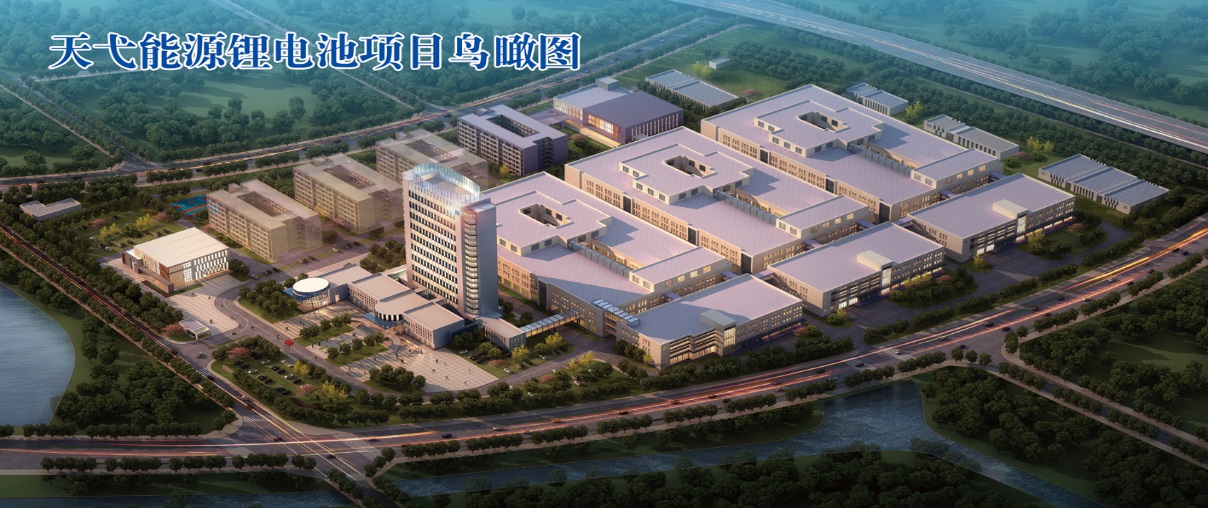 【公司现状】公司第一期已于2015年7月建成投产，目前已具备1000人规模，一期已投入3.5亿元人民币。第二期和第三期位于ETC/STC新建工业园区，其中第二期已于2015年9月开工建设，将于2016年8月全部投入使用，第二期投资总额15亿元人民币，其中包括厂房及配套面积9万平方米和天弋能源研究院3万平方米研发大楼。【公司团队介绍】ETC/STC拥有国际化的专业团队，团队成员中超过100人来自广东省广州、东莞和深圳，主要核心团队成员来自于世界级公司，掌握丰富科研和管理经验人员，拥有广泛的电池技术背景和丰富的设计及制造经验。背景有实力雄厚的财团支持，也得到了政府的大力支持。【招贤纳士】公司目前处于创业和发展初期，需要大量各类专业优秀人才，欢迎有志之士加盟！我们将提供丰厚的薪酬、福利及竞争成长激励机制。招聘岗位   招聘要求1.1 面向对象：一类学校上述专业2016年应届本科及硕士生； 1.2 选拔要求：学习成绩良好，英语四级以上，符合公司健康要求，无传染性疾病、重大疾病等，具有较强的沟通能力和团队精神，愿意与企业共同发展； 1.3简历投递要求：简历须附上成绩单、相关证书、毕业推荐表复印件。 招聘流程2.1 春季3、4月：参加校园宣讲会—现场笔试—投递简历—筛选简历—初次面试—复试—签订就业三方协议—入职 2.2其他时间：应聘人员可通过邮件方式投递简历，如果适合本公司的，我们会在10日内与您电话联系；如果在您发出求职信息15日后公司未与您联系，表示您的资料已经进入我们的储备人才库通知方式3.1宣讲会结束后一周内短信通知面试时间、地点签约注意事项当您接到公司签约通知后，前来签约时，请准备好以下材料： 4.1《毕业生推荐表》原件（加盖学校或学生处公章）一份；4.2《毕业生成绩单》原件（要求加盖学校教务处公章）一份；4.3国家教委发放的就业协议书原件；4.4.大学生英语、计算机等级考试合格证书复印件（验原件）A4纸一份；薪资福利5.1提供具有市场竞争力的薪酬水平5.2食宿全免5.3法定的各项保险、公积金5.4带薪年假5.5其他公司福利5.6职业培训：新员工入职培训、专业系统培训、综合管理技能培训等。发展中的ETC、STC将为您提供诸多平台，以帮助您实现个人生涯发展规划    注意：宣讲会现场进行笔试+现场投递简历（附上成绩单）请自带黑色中性笔联系电话：0553-267 2261   188-9539-7359（邵小姐）    181 5658 0729（姚小姐）招聘邮箱：hr@etcbattery.com公司网址：（ETC）www.etcbattery.com、（STC）www.stcev.com公司一期地址：芜湖市国家高新技术产业开发区中小企业创业园5、7、9幢公司二期地址：芜湖市弋江区站前路（弋江高铁站旁边）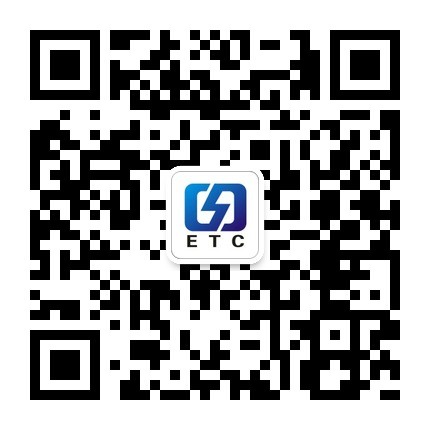 部门人数学历职位专业要求生产部12本科主管工业工程、工商管理、行政管理、机电一体化等物料控制部4本科主管物流管理、工商管理人事行政部5本科主管行政管理、人力资源相关专业工业工程部4本科及以上工程师工业工程制造工程部13本科及以上工程师机电一体化、机械工程制造工程部2本科工程师机电一体化、机械设计、测试工程类相关专业、 电子工程类相关专业信息技术部7本科工程师计算机网络、计算机科技信息技术部20本科及以上工程师计算机网络、计算机科技、电气自动化、工业自动化、通信工程、电子技术、信息管理、软件工程信息技术部10本科及以上工程师电气自动化、工业自动化、电子技术、通信工程、计算机智能控制、计算机科技研发部12本科及以上工程师计算机、通信工程、电子科学与技术、自动化、汽车电子、机械设计、机电一体化品质部2本科及以上主管工业工程、工商管理、行政管理、机电一体化等市场营销部5本科及以上主管市场营销、工商管理类专业财务部4本科主管会计、会计电算化